COLEGIO EMILIA RIQUELME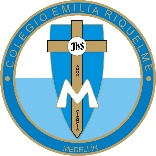 ÁREA DE HUMANIDADES, LENGUA CASTELLANADOCENTE: MARIA ISABEL MAZO ARANGOCORREO: isamaran@campus.com.coGUÍAS DE APRENDIZAJE EN CASA. SEMANA DEL 13 AL 16 DE OCTUBRE DE 2020PARA TENER EN CUENTA…Recuerda que cada día al iniciar el encuentro, realizaré un saludo por WhatsApp para dar la agenda (que es la misma que está en este taller) y las indicaciones necesarias para continuar. Recuerda en lo posible realizar tus actividades directamente en el libro o en el cuaderno para hacer uso de esta inversión que hicieron nuestros padres. Si por alguna razón no puedes comunicarte en el momento del encuentro, puedes preguntar tus dudas a través del WhatsApp o al correo más adelante.Recuerda que el horario de actividades académicas es de 7 a 2:30, de lunes a viernes. Después de ese horario deberás esperar hasta que tenga disponibilidad de tiempo para solucionar las inquietudes.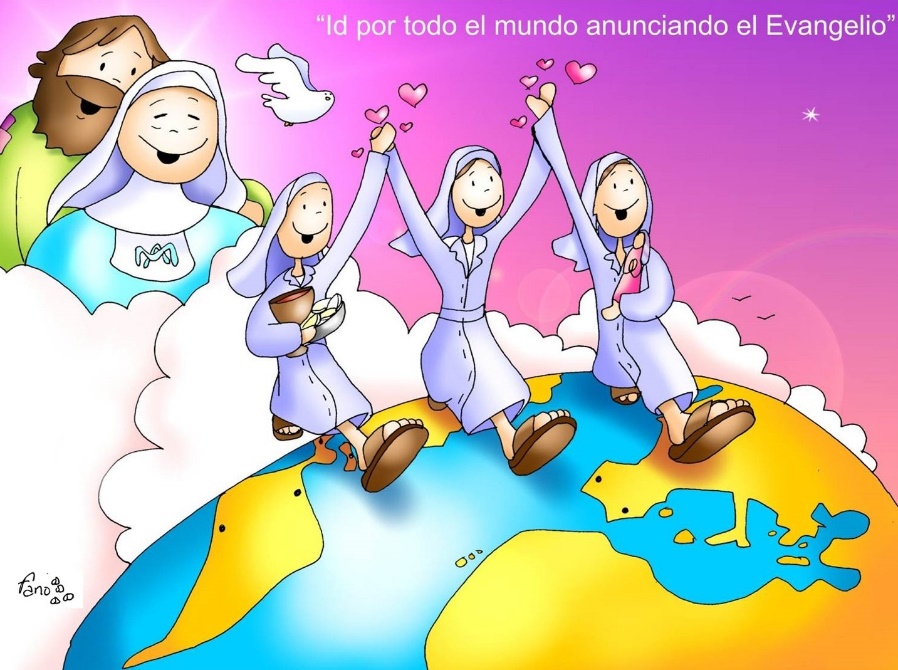 OCTUBRE, MES DE LAS MISIONESFECHA: MIÉRCOLES 14 DE OCTUBRE (3Ra hora: 9:30-1O:30 p.m.)El encuentro del día de hoy es sincrónico TEMA: ACTIVIDAD DE COMPRENSIÓN LECTORADESARROLLO: Saludo por WhatsAppInvitación al encuentro sincrónicoRealizaremos las actividades de comprensión de la cartilla. FECHA: JUEVES 15 DE OCTUBRE (4ta hora: 10:30-11:30 p.m.)El encuentro del día de hoy es sincrónico TEMA: ACTIVIDAD DE COMPRENSIÓN DE LA CARTILLADESARROLLO:Saludo por WhatsAppInvitación al encuentro sincrónicoContinuaremos con las comprensiones de la cartilla. FECHA: VIERNES 16 DE OCTUBRE (5ta hora 12 a 1 p.m.)Hoy nuestra clase es asincrónica TEMA: ENTREGA DE EVIDENCIAS DE APRENDIZAJE DE LA SEMANA. COMPRENSIÓN LECTORADESARROLLO:Saludo por WhatsAppSe publicará en Classroom el envío de evidencias y la actividad del día. Recomendación de la semana: Compartir es un acto hermoso y de bondad que nos permite acercarnos a la realidad de otras personas. Mi invitación para esta semana, es que compartas algún alimento de tu hogar con una persona que lo necesite. Además, te invito para que hagas una oración de corazón por todos los misioneros del mundo; nuestra oración los sostiene y les da el aliento necesario para continuar ayudando a quienes más lo necesitan. 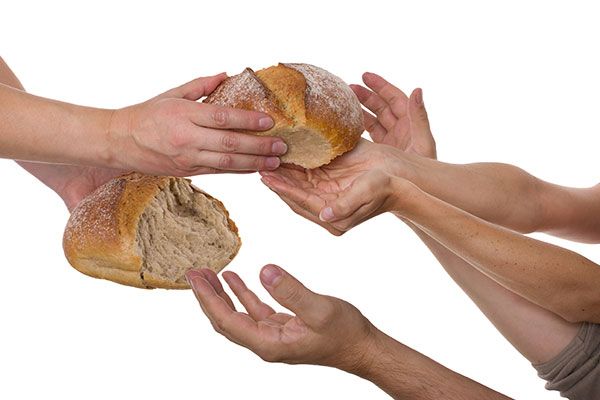 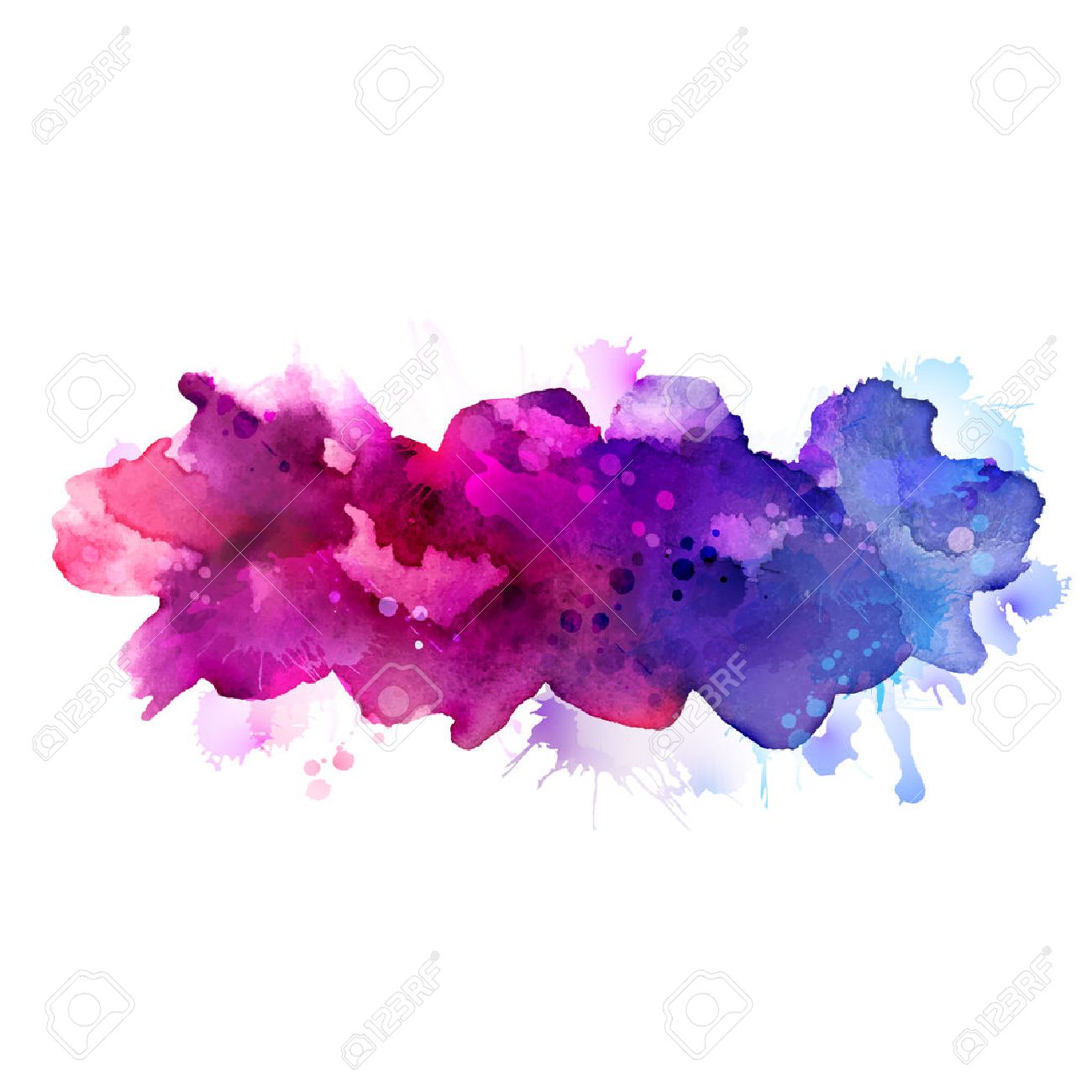 